ATIVIDADE DE INGLÊS - 1º ANO – 07/06 A 11/06.CATANDUVAS, JUNE 07TH  2021TODAY IS MONDAY AT SCHOOL – NA ESCOLARESPONDA SOBRE SEU NAME: COMPLETE A FRASE MY NAME IS COM SEU NOME, PINTE AS LETRAS QUE FORMAM ELE, ESCREVA A LETRA INICIAL, CONTE E ESCREVA QUANTAS LETRAS, VOGAIS E CONSOANTES ELE TEM.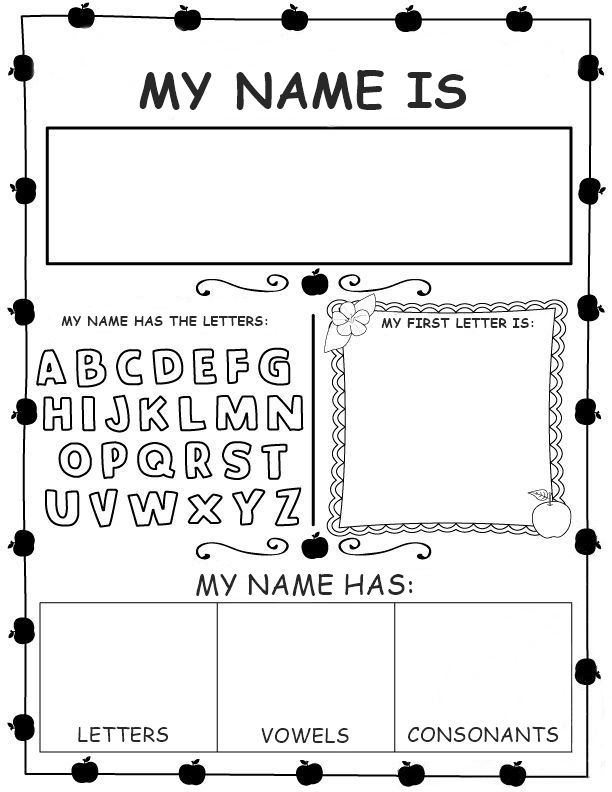 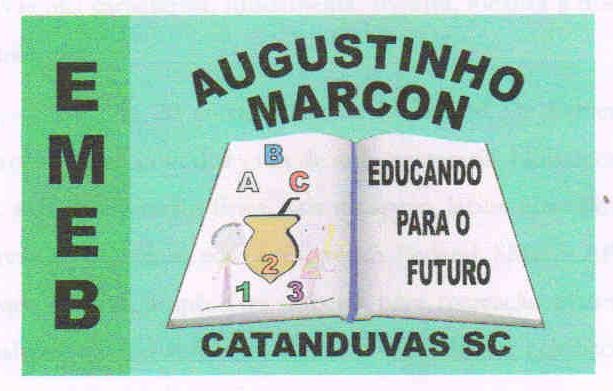 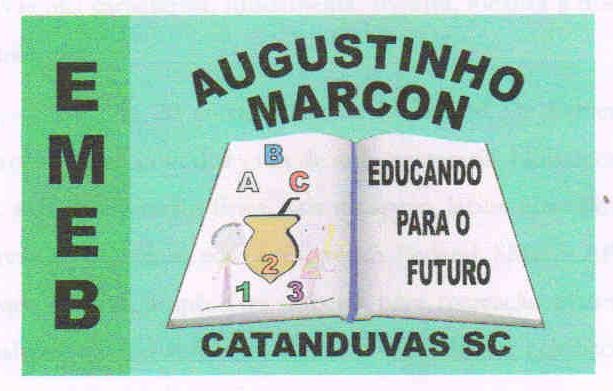 Escola Municipal de Educação Básica Augustinho Marcon. Catanduvas, junho de 2021.Diretora: Tatiana Bittencourt Menegat.Assessora Técnica Pedagógica: Maristela Apª. Borella Baraúna. Assessora Técnica Administrativa: Margarete Petter Dutra.Professora: Jaqueline Demartini. Aluno(a):__________________________Disciplina: Inglês